ANGLICKÝ JAZYKVážení rodiče a milí žáci, 	opět děkuji za Vaši spolupráci a všechny domácí úkoly, které jste mi zaslali. Tento týden nás čeká hlavně opakování a procvičování.Prosím, namalujte mi ke každému cvičení jednoduchého smajlíka, abych věděla, jak vám to šlo. Děkuji!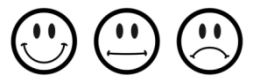 !!! Online hodina AJ !!!Pozvánku (odkaz) s přesným termínem naší online hodiny budete mít ve Vašem emailu co nejdříve. Povinný úkol k odevzdání:termín zadání:  pondělí 25. 5. 2020termín odevzdání: pátek 29. 5. 2020*Vypracované úkoly zašlete prosím na email: zuzana.kasova@zsuj.cz nebo přes messenger (facebook – Zuzana Kašová). Můžete psát přímo do wordu nebo vypracovaný úkol vyfotit tak, jak jste zvyklí. Děkuji!Úkol č. 1: Odpověz na otázku:What´s the day today? Jaký je dnes den?Today is _________________________________________________.Pomůcka: Sunday, Monday, Tuesday, Wednesday, Thursday, Friday, SaturdayT: Fruit – OvoceÚkol č. 2: Učebnice str. 46/1, 2, 3 + slovíčka dole na str. 46cv. 1: poslechněte (nahrávka č. 70), opakujte a ukazujtecv. 2: zkuste přečíst a přeložit věty a všímejte si přitom rozdílu:This apple is yellow. Toto jablko je žluté.These apples are green. Tato jablka jsou zelená.cv. 3: řekněte, co je na obrázku:five red apples – pět červených jablekone green apple – jedno zelené jablkoone yellow banana – jeden žlutý banán ...Úkol č. 3: Pracovní sešit str. 46/1, 2, 3 a 47/4, 5cv. 1: podle zadání, jak jste zvyklí – místo překladu stačí obrázekcv. 2: doplň neurčitý člen „a“ nebo „an“ a ovoce„a“ bude před slovem, ve kterém na začátku vyslovujeme souhlásku„an“ bude před slovem, ve kterém na začátku vyslovujeme samohláskuŘešení:a red applea green peara purple pluma yellow bananaan orange orangea green lemona yellow banana, „y“ je samohláska, ale zde ho vyslovujeme jako „j“, proto tam bude „a“cv. 3: vybarvěte a popište obrázkycv. 4: doplňte člen „a“ nebo „an“ – nápověda u cv. 2 cv. 5: doplňte This ... is (jednotné číslo – jeden kus) nebo These ... are (množné číslo – více kusů)Řešení: This pear is big. Tato hruška je velká. These pears are small. Tyto hrušky jsou malé.This lemon is small. Tento citron je malý. These lemons are big. Tyto citrony jsou velké.Úkol č. 4: My fruit salad – Můj ovocný salátNapiš seznam surovin (ovoce) a připrav (namaluj) do mísy svůj ovocný salát:*Ingredient = ingredience = vše, co bude na tvůj ovocný salát potřeba